MISSION INTERNATIONALE
POLOGNE RÉGION MAŁOPOLSKA - DU 14 AU 17 MAI 2023 S   Vous souhaitez développer votre activité en Pologne ? Participez à la mission de prospection économique en Pologne, à Cracovie, du 14 au 17 mai 2023.Découverte du marché polonais et des opportunités d’affaires Échanges en B2B personnalisés en fonction de vos attentesRencontre avec l’Exécutif de la Région Małopolska 
Vos frais de transport et d’hébergement seront intégralement pris en charge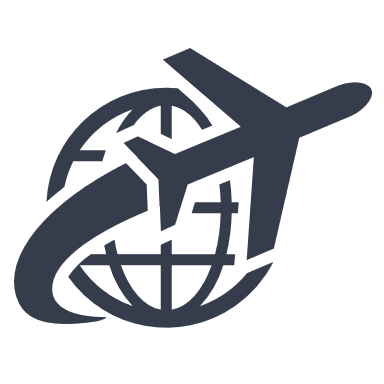 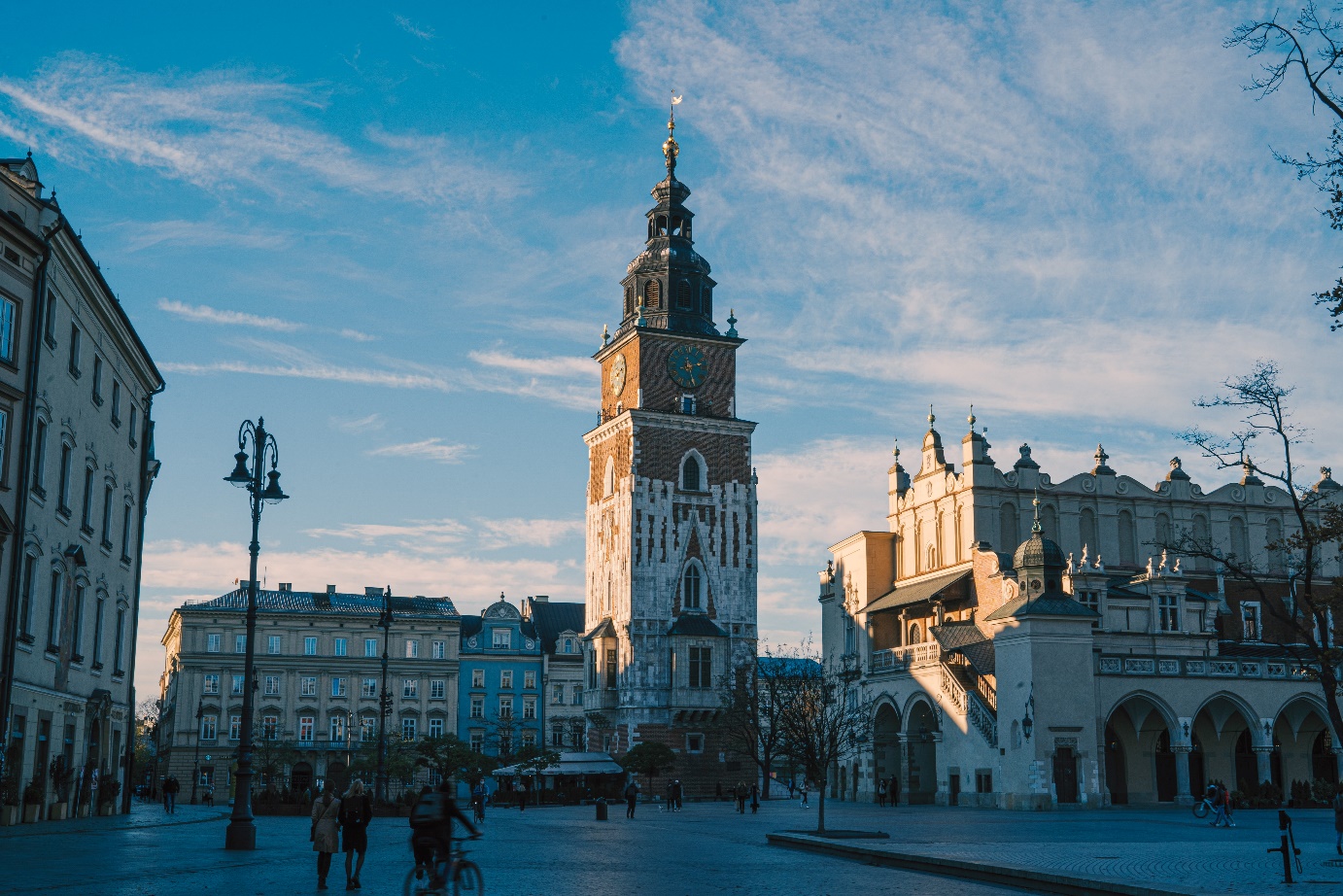 	CONTEXTE				
Dans le cadre de son partenariat avec la Région Małopolska, la Région Auvergne-Rhône-Alpes, avec l’Agence malopolonaise de développement économique (Marr), vous propose de participer à une mission de prospection économique de 14 entreprises pour découvrir le marché polonais. La Région Małopolska et sa capitale historique – la ville de Cracovie – sont au cœur de l’un des plus importants marchés d’Europe centrale et orientale. La Pologne, membre de l’Union européenne depuis 2004 dispose d’une économie robuste. La Pologne et la Région Małopolska ont montré également une forte résilience face à la crise sanitaire de 2020. L’économie polonaise a vite retrouvé une forte croissance (+5.7% en 2021).  Soutenue par la demande intérieure, les investissements étrangers et les fonds européens, l’économie polonaise bénéficie d’une main d’œuvre qualifiée et bénéficie des fonds du Plan de Relance Européen.	CHIFFRES CLÉS			  	QUELQUES SECTEURS CLÉS			FORMULAIRE D’INSCRIPTION		 S   

À noter : La langue de travail pour cette mission est l’anglaisPour toute information, contactez Charles-Franck Lévy : 
T 04 26 73 53 14 | M 06 21 72 37 02 | Charles-Franck.LEVY@auvergnerhonealpes.frDate limite d’inscription : 15 avril 2023 
Formulaire à renvoyer par courriel : Katarzyna.FRENEE-SZCZUREK@auvergnerhonealpes.fr 
	ENTREPRISE					 Nom de l’entreprise			
Site Internet de l’entreprise		
Responsable : Nom Prénom 		
Fonction				
Téléphone				
Courriel				
Présentation des activités et des produits de l’entreprise (5 lignes maximum)
Ce texte figurera dans le catalogue d’entreprises
Logo de l’entreprise : merci de joindre à votre message le logo de votre entreprise 
en haute définition, si possible en format vectoriel (formats .svg .ai .pdf .eps)
 	PARTICIPANT OU PARTICIPANTE		Nom					
Prénom				
Fonction				
Téléphone				
Courriel				
Photographie Vous pouvez déposer directement votre portrait dans 
ce formulaire. Son utilisation sera limitée aux équipes organisatrices et aux membres de la délégation.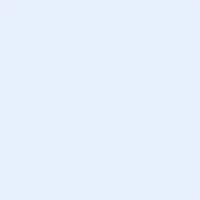 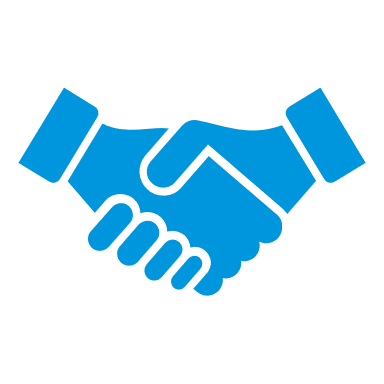 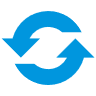 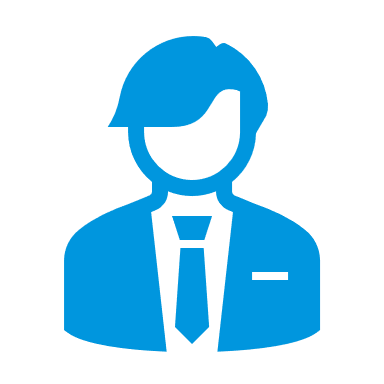 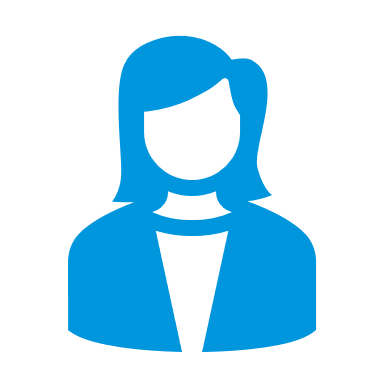 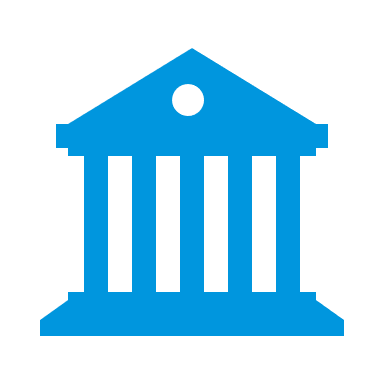 France : 3e clientet 6e fournisseur de la Pologne Échanges records en 2021 : 25,5 Md € 3e employeur et 4e investisseur (225 000 salariés)CA annuel des entreprises françaises en Pologne : 40 Md €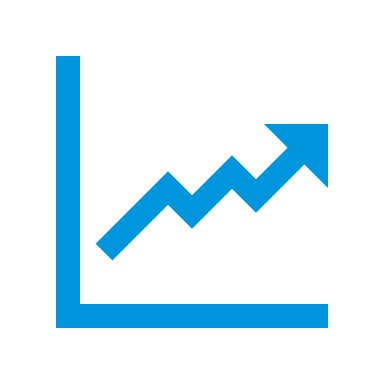 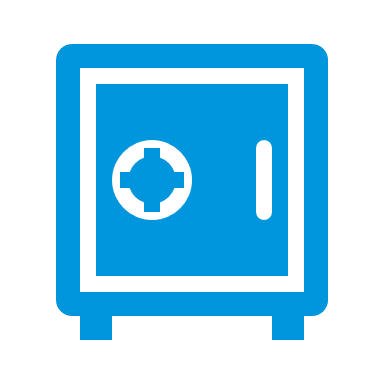 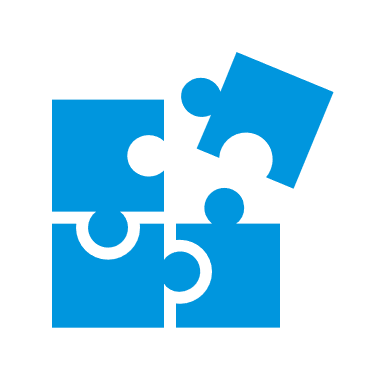 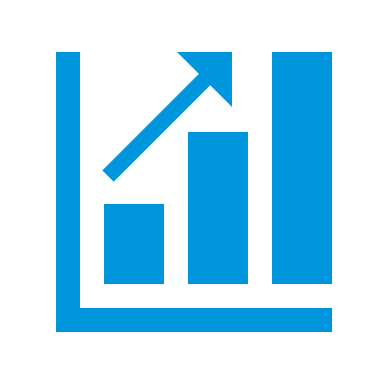 Pologne : rebond 
de l’investissement 
en 2021Flux de 2,8 Md €, stock de 20,4 Md €Une économie traditionnellement dynamique Croissance 
moyenne de 3,8 %
entre 2004 et 2021
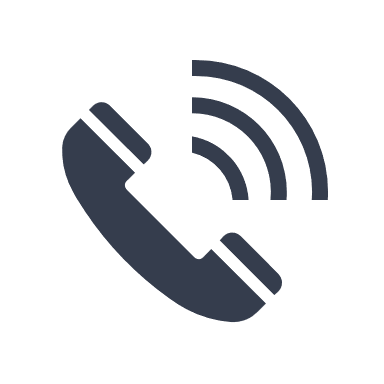 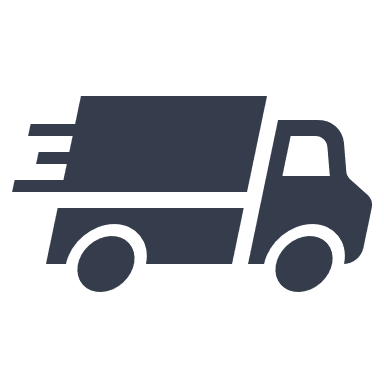 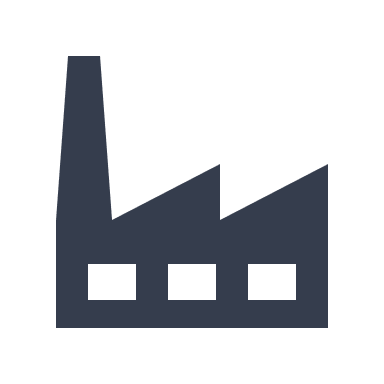 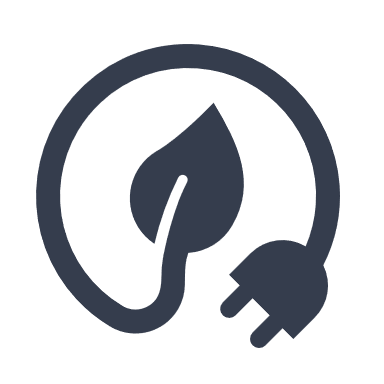 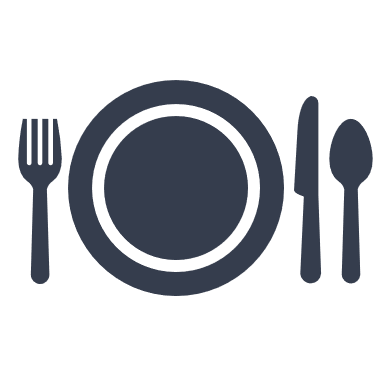 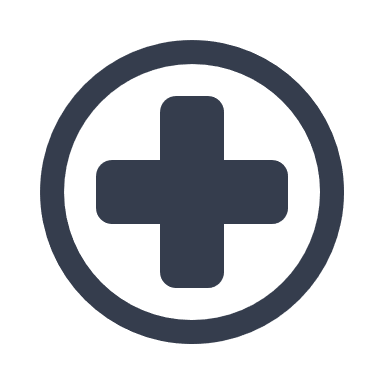 TélecomTélecomDistributionIndustrieIndustrie 
& Cleantech
Art de vivreSanté
EN SAVOIR +Economic potential of Małopolska 2020-2022Economic potential of Małopolska: New technologies, Innovation, and R&D sectorBusiness in Małopolska 
EN SAVOIR +Economic potential of Małopolska 2020-2022Economic potential of Małopolska: New technologies, Innovation, and R&D sectorBusiness in Małopolska 
EN SAVOIR +Economic potential of Małopolska 2020-2022Economic potential of Małopolska: New technologies, Innovation, and R&D sectorBusiness in Małopolska 
EN SAVOIR +Economic potential of Małopolska 2020-2022Economic potential of Małopolska: New technologies, Innovation, and R&D sectorBusiness in Małopolska 
EN SAVOIR +Economic potential of Małopolska 2020-2022Economic potential of Małopolska: New technologies, Innovation, and R&D sectorBusiness in Małopolska 
EN SAVOIR +Economic potential of Małopolska 2020-2022Economic potential of Małopolska: New technologies, Innovation, and R&D sectorBusiness in Małopolska 